Муниципальное бюджетное образовательное учреждение «Самусьский лицей имени академика В.В.Пекарского»Воспитательное мероприятие «Помнить солдата» ко Дню Неизвестного солдата 3 декабря,в рамках реализации мероприятий Всероссийской акции в формате "Дней единых действий"  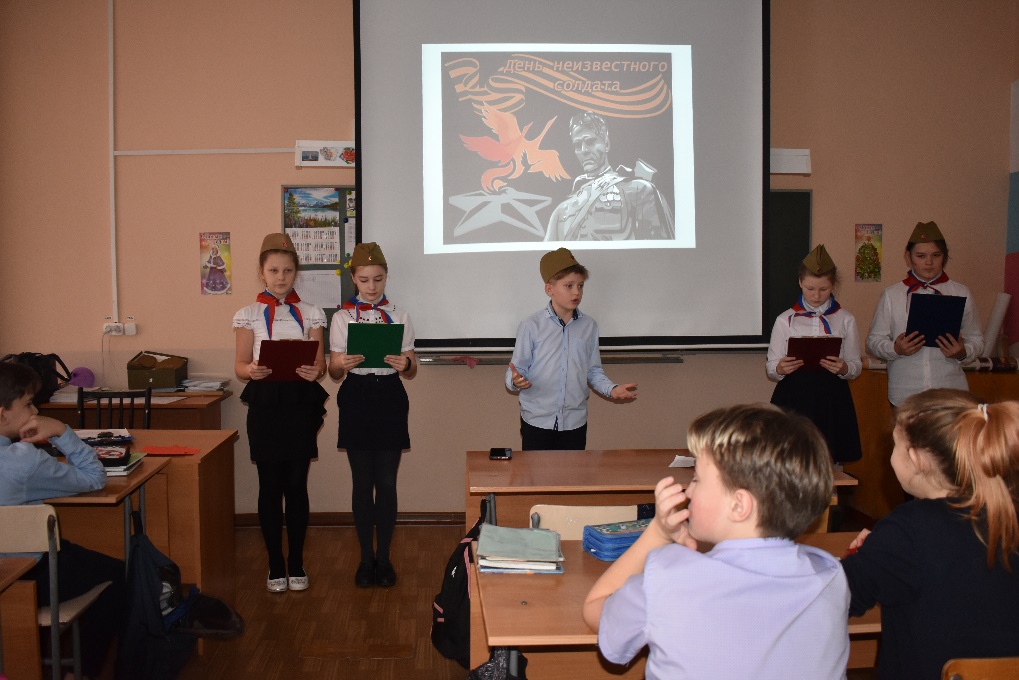 Автор:Стрельникова Нина Павловна           педагог дополнительного образования п. Самусь -2021 Данное мероприятие является одним из традиционных в программе патриотического воспитания детской общественной организации «Шанс» МБОУ «Самусьского лицея».   Накануне данного события на параллели 5 -6 классов лицея проводится подготовительная работа. Форма устного журнала, использование видеоматериалов, исполнение песни, проведение акции позволяет максимально погрузить обучающихся в историю памятной даты, посвященной Дню Неизвестного солдата.Цель: познакомить учащихся с историей появления памятной даты, мемориала «Могила Неизвестного Солдата", с поисковыми отрядами и их деятельностью. Задачи:создать условия для воспитания чувств патриотизма, уважения к истории страны; привлечь внимание к истории своих предков, и гордости за их преданность своему Отечеству. привлечь учащихся к участию в акции «Помнить солдата». Методы: рассказ-беседа, наглядные: демонстрация слайд-шоу, видеофрагменты; художественные: исполнение стихов, песни; практические: участие в акции. Целевая аудитория: обучающиеся 5-6 х классов.Мероприятие состоит из двух частей:Устный журнал; АкцияВремя проведения – 1,5 часа. Подготовительная работа по организации мероприятия:  1)Через уроки музыки учащиеся знакомятся с песней «Шел солдат», сл. В.Матусовского, муз. Соловьева – Седова, разучивают музыку и слова.2)Активисты РДШ заранее собирают материал о памятнике, обелиске, который установлен в данном населенном пункте, поселке, городе, области. Собранный материал используют в сценарии или при проведении экскурсии к памятнику.   2) Волонтеры делают объявления на школьном радио, через социальные сети и группы о предстоящей акции:    «Уважаемы ребята, педагоги, родители! 3 декабря в лицее пройдет акция «Помнить солдата», посвященная памятной дате- Дню Неизвестного солдата!    Мы уверены, что в каждой семье есть прадед или дедушка, прабабушка, или бабушка дядя, или тетя, которые отдали свою жизнь, свой труд, свой долг Родине ради мира на земле. Они все достойны нашего уважения и памяти!  В этот день каждого из вас мы приглашаем написать имя вашего солдата на памятной звездочке. Что для этого необходимо? Узнать имя и фамилию вашего солдата!  В день проведения наши волонтеры будут работать в рекреациях и коридорах школы, и они помогут вам   прикрепить звезду с вашей   информацией на общий плакат».3) Ведущие сценария – активисты РДШ, работают над выразительностью текста и стихов.4)В сценарии используются видео фрагменты, которые необходимо скачать общую папку мероприятия.  Необходимое оборудование: проектор, экран, ноутбук, презентация, музыкальная аппаратура, ручки для участников акции, красные звёздочки, клей, ватманы с заголовком «Помним солдата», столы для расположения ватманов, стулья.   1) слад- оформление «3 Декабря – День Неизвестного солдата»  Ведущий 1. - Добрый день, уважаемые ребята и взрослые!  3 декабря в России отмечается памятная дата - День Неизвестного солдата. Наш устный журнал мы назвали «Помнить солдата», она   посвящается солдатам, которые погибли, и их имена по какой-либо причине остались неизвестны, но   мы, потомки, не должны о них забывать, ведь они сражались за Родину. Ведущий 2. - В 20 веке   наша страна пережила несколько разрушительных войн.   О самой страшной из них - Великой Отечественной, которая началась в июне 1941 и закончилась в мае 1945, мы часто смотрим фильмы, читаем воспоминания ветеранов и художественные произведения, чтобы не забыть, какой ценой наши солдаты отстояли хрупкий мир.Ведущий 3. – Сегодня   мы живем под мирным небом, и    не знаем, как обрываются сны от разрывов снарядов, и земля уходит из-под ног.  Мы не знаем ужасов войны, через которые прошли наши прадеды, деды, прабабушки и бабушки. Каждый восьмой житель нашей страны погиб на войне.Ведущий 4. - Сотни тысяч семей не дождались отцов, сыновей, дочерей, братьев, сестер. Многие погибшие стали неизвестными солдатами. Они навечно остались лежать в Братских могилах Ведущий 1. -   После окончания Второй Мировой Войны, в разных государствах поднимался вопрос, о том, что надо   найти способ   сохранить память о   неизвестных солдатах, чьи останки при захоронении   были не опознаны.  Таких неизвестных солдат на войне было множество.Чтец - Неизвестный солдат!Безымянный солдат!Сколько вас, дорогих, в земле горькойлежат?Неизвестный солдат, безымянный солдат,Ты Москву защитил, отстоял Сталинград.Ты здесь насмерть стоял, у кавказскихворот,И от этих ворот фриц получил поворот.2. Неизвестный герой? Безымянный герой?Нельзя нам мириться с мыслью такой.Не может Герой без имени быть, Наше право и долг - его воскресить,Это имя святое - Советский солдат,Кто был всем народам товарищ и брат.Он народам Европы Свободу принёсИ Знамя Победы до Берлина донёс.Ведущий 2. - В нашей стране решение о создании такого    памятного монумента, посвященного Неизвестному Солдату, было принято в 3 декабря в 1966 г, в честь 25-летней годовщины разгрома немецких войск под Москвой.Ведущий 3. -Совсем непросто было решить, кого хоронить у стен Кремля. И так случилось, что в те дни под Москвой, в Зеленограде, была обнаружена воинская братская могила. Вот тогда и решено было выбрать погибшего именно отсюда. У погибшего солдата     не было найдено никаких документов, он был по-настоящему безымяннымВедущий 4. - Проведение торжественного ритуала состоялось 3 декабря. На орудийном лафете прах неизвестного солдата доставили с 41 км. Ленинградского шоссе в Москву.Ведущий 1. - Все улицы, по которым следовал траурный кортеж, были заполнены людьми.  Как это происходило, мы   посмотрим фрагменты кино - хроники.
(видео фрагмент   перезахоронения https://www.youtube.com/watch)Ведущий 2.   -  Могила Неизвестного Солдата стал символом скорби по всем бойцам, пожертвовавшим своей жизнью ради спасения Родины.   На плите, которая лежит на месте захоронения, написано: "Имя твое неизвестно. Подвиг твой бессмертен". В центре композиции пылает Вечный огонь. Люди приходят к памятнику, чтобы поклониться бойцу, отдавшему жизнь за свою Отчизну.Ведущий 3. -   С 12 декабря 1997 года в соответствии с Указом Президента России у могилы Неизвестного солдата круглосуточно стоит почетный караул.    Караул осуществляется военнослужащими Президентского полка. Смена караула происходит каждый час.(видео фрагмент смены караула: https://www.youtube.com/watch) Чтец в военной форме  Ярко звезды горят,И в кремлевском саду Неизвестный солдат Спит у всех на виду. Над гранитной плитой Вечный свет негасим. Вся страна сиротой Наклонилась над ним.Он не сдал автомат И пилотку свою. Неизвестный солдат Пал в жестоком бою. Неизвестный солдат – Чей-то сын или брат,Он с войны никогдаНе вернется назад.Ярко звезды горят,И в кремлевском садуНеизвестный солдатСпит у всех на виду.Свет зажгли мы емуПод стеною Кремля,А могила ему – Вся земля, вся земля.(Ю. Коринец)Ведущий 4. - В 1961 году Михаил Матусовский в соавторстве с композитором Василием Соловьевым – Седым   сочинили песню, которая звучит как символ служения родине простого русского солдата, он испокон веков вставал на защиту Отечества в лихую годину.  Эту песни мы предлагаем исполнить всем нам.(учащиеся исполняют   песню «Шел солдат)Ведущий 3.  -  В декабре 2014 года Президент РФ Владимир Путин подписал закон об установлении в России 3 декабря памятной даты — Дня Неизвестного Солдата – в память о российских и советских воинах, погибших в боевых действиях на территории нашей страны или за ее пределами.  Ведущий 1. - В этот день принято вспомнить и почитать всех погибших солдат, отдавать им дань памяти и уважения.  (Видеофрагмент«Памятная дата России» https://www.youtube.com/watch)Ведущий 2.   -   Даже спустя много лет, на местах боевых сражений в нашей стране работают     специальные поисковые отряды и   пытаются узнать имена без вести пропавших. Ведь еще Суворов сказал, что война не окончена, пока не похоронен последний солдат. Ведущий 3. - За время своей деятельности отряды предали земле и перезахоронили более ста двадцати тысяч воинов, установили более девяти тысяч имен защитников Отечества, считавшихся без вести пропавшими.
  Ведущий 4. - Важно не только количество поднятых солдат, значимо возвращение памяти об этих солдатах.   Чем занимаются поисковые отряды, мы узнаем из видео фильма. (фрагмент работы поисковых отрядов: https://www.youtube.com/watch) Чтец в военной форме  Его зарыли в шар земной,
А был он лишь солдат,
Всего, друзья, солдат простой,
Без званий и наград.
Ему как мавзолей земля -
На миллион веков,
И Млечные Пути пылят
Вокруг него с боков.
На рыжих скатах тучи спят. 
Метелицы метут,
Грома тяжелые гремят,
Ветра разбег берут.
Давным-давно окончен бой...
Руками всех друзей
Положен парень в шар земной,
Как будто в мавзолей...
(С. Орлов) Ведущий 4.  — Это проникновенное стихотворение было написано поэтом-фронтовиком Сергеем Орловым в июне 1944 года, за много лет до того, как в Москве появилась могила Неизвестного солдата. Но как точно сумел поэт выразить смысл того, что народ всегда будет чтить своих   солдат, и воздвигнет ему   десятки памятников, олицетворяющих горькую память о павших на пути к Победе.(видеофильм или презентация памятников Неизвестному солдату в России 1 минута 48 секунд)  Ведущий 2. - Подвиг защитников Отечества бессмертен во все времена, а   символом    памяти в наши дни стали памятники и обелиски, георгиевские ленточки, красные гвоздики, красные звезды.Ведущий 3. - Сегодня мы приглашаем вас стать участниками акции «Помним солдата».  Несколько дней назад наши волонтеры объявляли в классах о проведении такой акции, и мы уверены, что вы узнали у своих родных имена ваших Солдатов: прадедов, дедов, прабабушек или бабушек, дядей, или братьев, которые отдали свою жизнь, свой труд, свой долг Родине ради мира на земле.Ведущий 4. - Они все- известные и неизвестные, знаменитые и скромные сделали для нас невозможное и главное -   Победу!   Приглашаем каждого из вас на звездах написать фамилию и имя вашего родственника и поместить звезду на общий плакат, волонтеры отряда «Шанс» РДШ вам в этом помогут!(фоном звучит песня «Журавли», идет акция «Помнить солдата», волонтёры раздают звездочки, ручки, помогают крепить звездочки)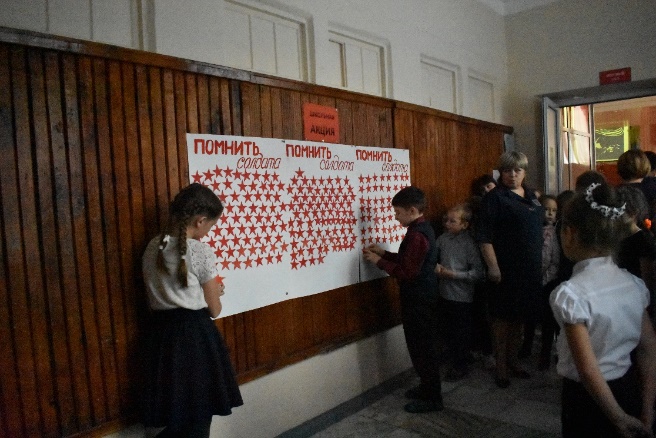 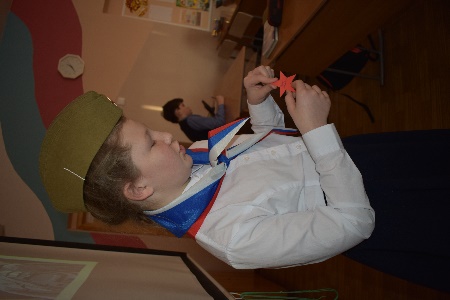 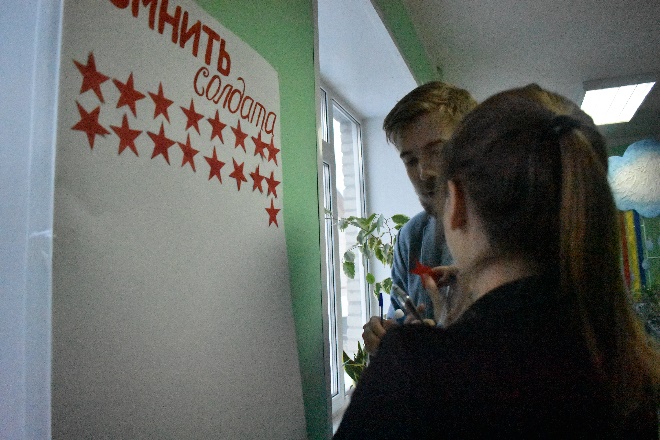 В завершении акции группа активистов – организаторов данного мероприятия в сопровождении вожатой и классного руководителя идут на экскурсию к памятнику павшим в годы ВОВ, возлагают цветы.  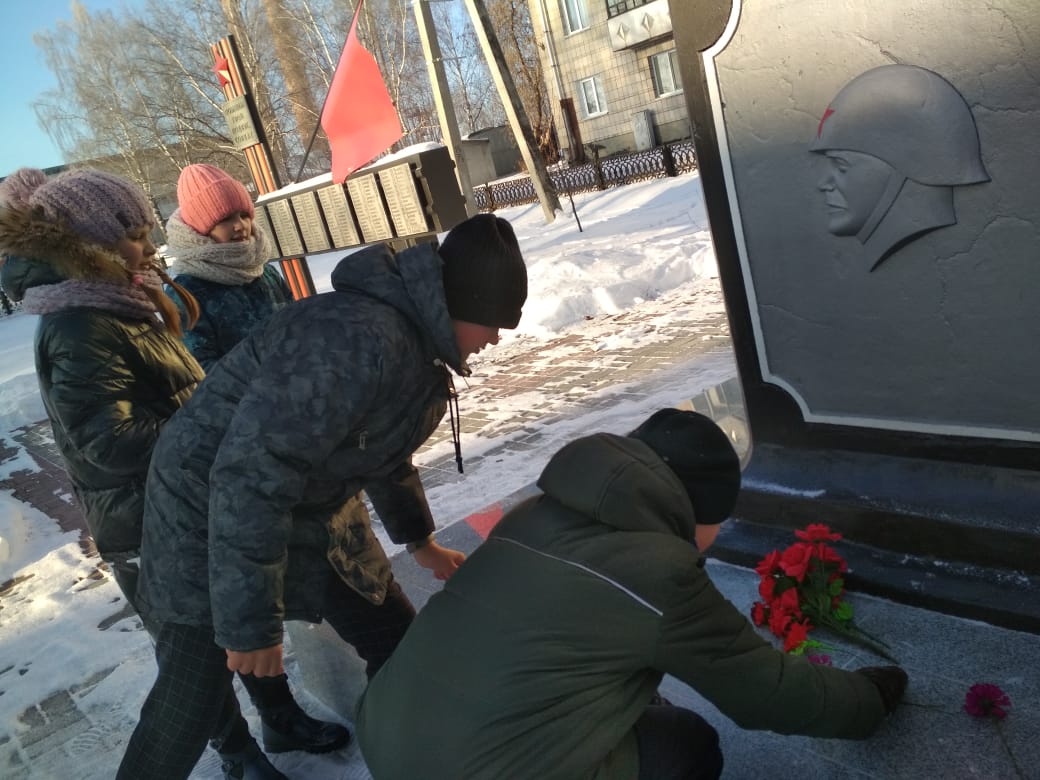 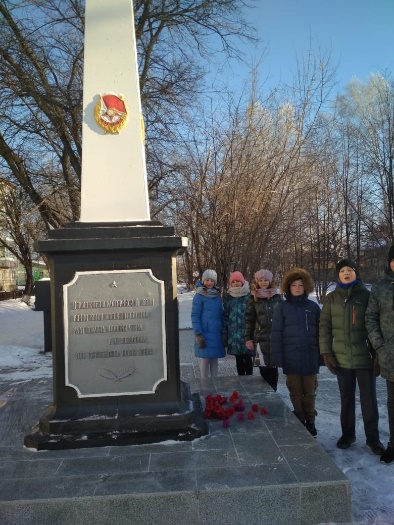 